د. عمَّـــار ياسين منصورولدٌ أمْ بنتٌ، الأمُّ تُقرِّرُ!
Boy or Girl? Mother Decides!N.B. 
To read the English version of this article,
click on the following link:
 (Personal View)
قالوا أنَّ الرَّجلَ يُنتجُ نوعينِ مِنَ النِّطافِ، فنصفُ منتوجِهِ مِنَ النِّطافِ مذكَّرٌ الـ Male Sperms والنِّصفُ الآخرُ مؤنَّثٌ الـ Female Sperms. وأنا أقولُ ذاتَ القولِ، لا اختلافَ في ذلكَ
ولا خلاف.مُلاحظة هامَّة:
لمزيدٍ مِنَ التَّفصيلِ، اقرأ مقالاً لي بعنوان:
 إنتاجُ النِّطافِ الـ Spermatogenesis
   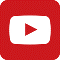 كما وقالوا أيضاً أنَّ المرأةَ تختزنُ نوعاً واحداً مِنَ البويضاتِ الـ Oocytes، فكاملُ خزينِها مِنْ جنسٍ واحدٍ. هيَ بويضاتُ مؤنَّثةٌ وفقط. أمَّا أنا فلا أقولُ مثلَ قولهم، بلْ أُصِرُّ على أنَّ نصفَ مخزونِ المرأةِ مِنَ البويضاتِ مؤنَّثٌ الـ Female Oocytes بينما نصفُه الآخرُ مذكَّرٌ الـ Male Oocytes. هوَ قولٌ لا شكَّ جديدٌ وصادمٌ، يحتاجُ منِّي أدلَّةً وبراهينَ وإلَّا غدا رجماً وهرطقةً. وهذا ما لا أحبُّ نسبَهُ إليَّ أبداً. لذلكَ وقبلَ أنْ تسترسلوا في صوغِ الأوصافِ، أسوقُ لكمْ سريعاً مُسوِّغاتِ قولي وبراهينَ يقيني. 
الخليَّةُ الأمُّ للبويضاتِ الـ Oogonium:داخلَ الرَّحمِ الحاملِ، تبدأُ الجنينُ الأنثى بإنتاجِ خزينِها مِنَ البويضاتِ غيرِ المُلقَّحاتِ الـ Oocytes وذلكَ اعتباراً مِنَ الخلايا المولِّدةِ للبويضاتِ الـ Oogonia.ملاحظة هامَّة:
لمزيدٍ مِنَ التَّفصيلِ، اقرأ مقالاً لي بعنوان:
 إنتاجُ البويضاتِ غيرِ المُلقَّحات الـ Oocytogenesis
مثلَ جميعِ الخلايا الجسميَّة للمرأةِ الـ Female Somatic Cells، تحتوي الخليَّةُ المولِّدةُ للبويضاتِ
الـ Oogonium على الزَّوجِ الصِّبغيِّ (XX). اتَّفقوا جميعاً على اختلافِ الصِّبغيَّينِ (X) و(X) شكلاً ووظيفةً. بالمقابلِ، حارُوا في الأصلِ والمبتدأِ لهذا الاختلافِ. كما وذهبُوا بعيداً حينَ تحدَّثوا عنْ وظيفةِ هذا الاختلافِ في تشكيلِ المرأةِ التي نعرفُ.زعمُوا، أنَّ واحداً مِنَ الصِّبغيَّينِ (X) سيكونُ عاطلاً وظيفيَّاً، وأنَّ هذا الصِّبغيَّ العاطلَ ما هوَ إلَّا جسيمُ بار الـ Barr Body.. هذا على ما ذهبَ إليهِ الكثيرُ في زماننا. عُرفتْ هذهِ الفرضيَّةُ اصطلاحاً بفرضيَّةِ ليون الـ Lyon hypothesis. وهيَ فرضيَّةٌ لا تزالُ تلقى القبولَ والدَّعمَ عالميَّاً، لكنْ ليسَ مِنْ قبلي شخصيَّاً.أمَّا أنا فأعتبرُ جسيمَ بار الصِّبغيَّ الجنسيَّ الأنثويَّ الـ Female Sexual Chromosome،
ولا أجدُ لهُ شريكاً في هذهِ الصِّفةِ الوظيفة. وأمَّا الصِّبغيُّ (X) الآخرُ في الثُّنائيَّةِ الصِّبغيَّةِ (XX) عندَ المرأةِ فهوَ صبغيٌّ حاملٌ للصِّبغيِّ الجنسيِّ دونَ أنْ يكونَ هوَ بذاتِه صبغيَّاً جنسيَّاً بالضَّرورةِ؛ هذا أوَّلاً. وأمَّا ثانياً وهامَّاً، فأجدُني قدْ توصَّلتُ إلى حلِّ أحجيَّةِ جُسيمِ بار أصلاً ووظيفةً، أو هكَذا أظنُّ! وفي هذا يكمنُ الجديدُ الذي أدَّعيهِ، وعليهِ أيضاً سأبني دفاعاتِي وبراهيني؛ انظرِ الشَّكل (1). مُلاحظة هامَّة:
تفصيلُ الحديثِ عنْ جُسيمِ بار تجدونهُ في مقالٍ لي عنوانهُ:
خُلقتْ حوَّاءُ مِنْ ضلعِ آدمَ، رائعةُ الإيحاءِ الفلسفيِّ والمجازِ العلميِّ

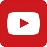 في المِبيضَينِ الـ Ovaries، وخلالَ الحياةِ داخلَ الرَّحمِ للجنينِ الأنثى الـ Female Fetus، تبدأُ الخلايا المولِّدةُ للبويضاتِ انقساماً منصِّفاً الـ Meiosis لتُعطيَ الواحدةُ منهنَّ في نهايةِ المطافِ بويضةً غيرَ مُلقَّحةٍ واحدةً الـ Oocyte، يكونُ نصيبُها واحداً مِنَ الصِّبغيَّينِ (XX) للخليَّةِ المولِّدةِ الأساسِ الـ Oogonium. فإمَّا الصِّبغيُّ (X) العرطلُ، وإمَّا الصِّبغيُّ (X) الصَّغيرُ، والفرقُ بينَ الاثنَينِ هامٌّ وعظيم.وبانقسامِ جميعِ الخلايا المولِّدةِ للبويضاتِ، ستملكُ المرأةُ آخرَ المطافِ مجموعتينِ مِنَ البويضاتِ غيرِ المُلقَّحاتِ الـ Oocytes. مجموعةٌ يميُّزُها الصِّبغيُّ (X) العرطلُ، وأخرى تختزنُ الصِّبغيَّ (X) الصَّغير. وبهذا المفهومِ، لا تكونُ البُويضاتُ غيرُ المُلقَّحاتِ أحاديَّةَ الصِّيغةِ الصِّبغيَّةِ كما كانَ يُعتقدُ سابقاً. بلْ هُنَّ في الحقيقةِ مزيجٌ مِنْ بويضاتٍ ذكورٍ الـ Male Oocytes يُميُّزهنَّ الصِّبغيُّ (X) الصَّغيرُ، وبويضاتٍ إناثٍ الـ Female Oocytes يميُّزهُنَّ الصِّبغيُّ (X) العرطلُ؛ انظرِ الشَّكلين (2) & (3).
مُلاحظةٌ هامَّةٌ:

تبدأُ الخلايا المُولِّدةُ للبُويضاتِ الـ Oogonia 
انقسامَها المُنصِّفَ الأوَّلَ الـ Meiosis (I) والأنثى جنينٌ في رحمِ أمِّها.
ولا يكونُ الانقسامُ المُنصِّفُ الثَّاني الـ Meiosis (II) إلَّا عندَ بلوغِ الأنثى.
عندَها، ومع كلِّ دورةٍ طمثيَّةٍ، تنشطُ بعضُ الغافياتِ فيُتمِمْنَ ما فاتَهُنَّ.
والنَّتيجةُ النِّهائيَّةُ،
خليَّةٌ مولِّدةٌ للبُويضاتِ واحدةٌ الـ One Oogonium تعطي بويضةً غيرَ مُلقَّحةٍ واحدةً الـ One Oocyte
وثلاثَ أجسامٍ قطبيَّة الـ Three Polar Bodies.
النَّتيجةُ الرُّؤيةلا يتشابهُ خزينُ المرأةِ مِنَ البُويضاتِ غيرِ المُلقَّحاتِ. فبعضهُنَّ أكبرُ وزناً جزيئيَّاً مِنَ الأخريات. وأنَّ هذهِ الثَّقيلةَ ما هيَ إلَّا البويضةُ غيرُ المُلقَّحةِ الأُنثى الـ Female Oocyte. بينما أختُها الخفيفةُ هيَ البويضةُ غيرُ المُلقَّحةِ الذَّكر الـ Male Oocyte. وجوهرُ الاختلافِ بينَ الاثنتَينِ بناءً ووظيفةً أردُّه إلى ضلعِ آدمَ الـ Adam's Rib. فهوَ موجودٌ في البويضةِ الأُنثى، بينما يغيبُ مِنَ الثَّانيةِ الذَّكرِ؛ انظرِ الشَّكل (3).
مُلاحظة هامَّة:
تفصيلُ الحديثِ عنْ ضِلعِ آدمَ تجدونهُ على الرَّابطِ التَّالي:
خلقُ حوَّاءَ منْ ضلعِ آدمَ، مجازٌ علميٌّ أم مجرَّدُ أسطورة؟!
وفي هذا الخصوصِ، يفيدُ أنْ نعلمَ أنَّ ضلعَ آدمَ معَ الصِّبغيِّ المُستقبلِ له يُشكِّلانِ سويَّاً الصِّبغيَّ الجنسيَّ الأنثويَّ الـ Female Sexual Chromosome. وهذا الأخيرُ ما هوَ إلَّا طليعةُ جسيمِ بار الـ Precursor of Barr Body. بمعنى آخر، الصِّبغيُّ الجنسيُّ الأنثويُّ وجسيمُ بار الـ Barr Body هما شكلانِ مختلفانِ لحقيقةٍ واحدةٍ؛ الثَّاني منهما هوَ تكثيفٌ لصورةِ الأوَّلِ في الخليَّةِ الجسميَّةِ للمرأة الـ Female Somatic Cell. البويضةُ غيرُ المُلقَّحةِ الأنثى الـ Female Oocyte: البويضةُ غيرُ المُلقَّحةِ الأنثى لا يمكنُ أنْ تُعطيَ إلَّا جنيناً أنثى. صادفَ أنْ أُلقحتْ بنطفةٍ أنثى
الـ Sperm X، اكتملَ مشروعُها فأبصرتِ النُّورَ بُنيَّةٌ ولا أحلى. حدثَ وأنْ أُلقحتْ بنطفةٍ ذكرِ
الـ Sperm Y، أُجهضَ المشروعُ وسقطتِ البويضةُ المُلقَّحةُ الـ Ovum سريعاً أمْ بعدَ عددٍ مِنَ الانقساماتِ الخلويَّة. لا فرقَ؛ انظرِ الشَّكل (4).البويضةُ غيرُ المُلقَّحةِ الذَّكر الـ Male Oocyte: كذا هوَ الحالُ معَ البويضةِ غيرِ المُلقَّحةِ الذَّكرِ، لا يمكنُ لها أنْ تعطيَ إلَّا جنيناً ذكراً. صادفَ واجتمعتْ معَ النُّطفةِ الذَّكرِ الـ Sperm Y، اكتملَ النَّصيبُ واكتحلتْ عينُ أيَّامِنا بنورِ القادمِ الذَّكر. خالفتِ النُّطفةُ جنسَ البويضةِ، سقطتْ كأنَّها ما كانتْ وكأنَّهُ لمْ يكنْ؛ انظرِ الشَّكل (5).
هذا هوَ منظوري وهذهِ براهينُ يقيني. ومؤكِّداتُ الثُّبوتِ كثيرةٌ لا أجدُ سعةً لذكرها ههنا. لكنْ.. إذا رغبَ مُستزيدٌ، وجبَ عليه مراجعةُ مقالٍ لي عنونتهُ "المرأةُ تُقرِّرُ جنسَ وليدها، والرَّجلُ يدَّعي"............................................................................................................في سياقاتٍ أخرى، أنصحُ بقراءةِ المقالاتِ التَّالية:
01/02/2020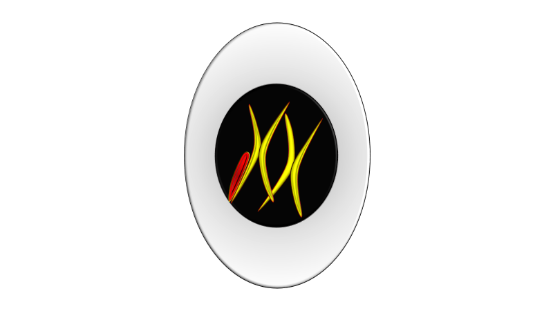 الشَّكل (1)
الخليَّةُ المولِّدةُ للبُويضات الـ Oogonium
مثلَ جميعِ الخلايا الجسميَّةِ للمرأةِ الـ Female Somatic Cells،
تحتوي الخليَّةُ المولِّدةُ للبويضاتِ الـ Oogonium على الزَّوجِ الصِّبغيِّ (XX).
لكنَّ واحداً مِنَ الصِّبغيَّين (X) لا يشبهُ الآخرَ في الوظيفةِ أمْ في الوزنِ الجزيئيِّ.
الصِّبغيُّ (X) الكبيرُ هوَ الصِّبغيُّ الجنسيُّ الأنثويُّ الـ Female Sexual Chromosome،
وهوَ جسيمُ بارَ الـ Barr Body كذلك.
والصِّبغيُّ (X) الصًّغيرُ هوَ صبغيٌّ حاملٌ الـ Porter Chromosome، وهوَ صبغيٌّ لا صفةَ جنسيَّةَ له.
وسببُ الاختلافِ في الوزنِ الجزيئيِّ بينَ الاثنينِ أعيدُهُ شخصيَّاً إلى ضلعِ آدمَ الـ Adam Rib؛
 تلكَ القطعةُ الصِّبغيَّةُ التي انضمَّتْ إلى واحدٍ مِنَ الصِّبغيَّينِ (X) للخليَّةِ الأمِّ للإنسانِ خلالَ مرحلةِ تخلُّقِ آدمَ وحوَّاء.
فأضحى الصِّبغيُّ (X) المُستقبلُ لهذهِ الضِّلعِ الصِّبغيَّ (X) العرطلَ الـ Giant Chromosome X،
وهوَ الصِّبغيُّ الجنسيُّ الأنثويُّ. وهوَ سيُعطي لاحقاً جسيمَ بار الـ Barr Body في مرحلةٍ باكرةٍ مِنْ تطوُّرِ
الجنينِ الأنثى. 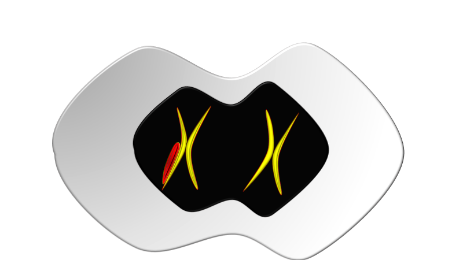 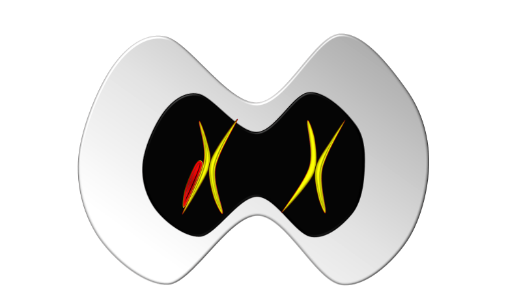 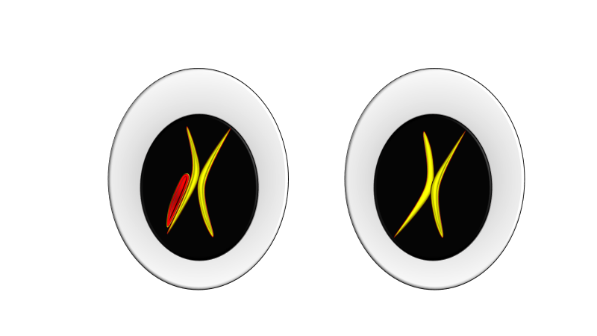 
الشَّكل (2)
إنتاجُ البُويضاتِ غيرِ المُلقَّحاتِ الـ Oocytogenesis

تبدأُ الجنينُ الأنثى بإنتاجِ كاملِ خزينِها مِنَ البويضاتِ غيرِ المُلقَّحاتِ الـ Oocytes وذلكَ اعتباراً مِنَ الخلايا المولِّدةِ للبويضاتِ الـ Oogonia. تُعطي الخليَّةُ المولِّدةُ للبُويضاتِ الواحدةُ بويضةً غيرَ مُلقَّحةٍ وحيدةً تملكُ واحداً مِنَ الصِّبغيَّينِ (X). فهيَ بذلكَ إمَّا بويضةٌ غيرُ مُلقَّحةٍ ذكرٌ الـ Male Oocytes، يميُّزُها الصِّبغيُّ (X) الصَّغير.
وإمَّا بويضةٌ غيرُ مُلقَّحةٍ أنثى الـ Female Oocytes، تختصُّ بالصِّبغيِّ (X) العرطل.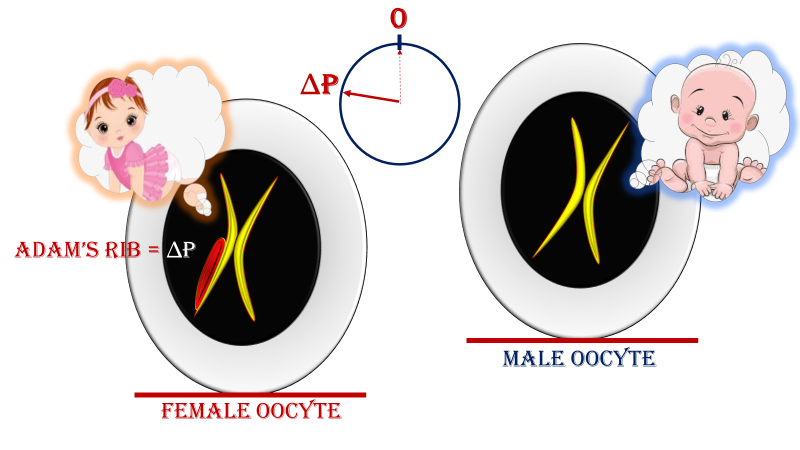 
الشَّكل (3)
الفروقُ الجوهريَّةُ بينَ بويضةٍ غيرِ مُلقَّحةٍ أنثى الـ Female Oocyte
وبويضةٍ غيرِ مُلقَّحةٍ ذكرٍ الـ Male Oocyteشخصيَّاً، أرى أنَّ واحدةً منهما هيَ أكبرُ وزناً جزيئيَّاً مِنْ أختِها.
وأنَّ هذهِ الثَّقيلةَ ما هيَ إلَّا البويضةُ غيرُ المُلقَّحةِ الأُنثى الـ Female Oocyte.
بينما أختُها الخفيفةُ هيَ البويضةُ غيرُ المُلقَّحةِ الذَّكر الـ Male Oocyte.
كما أرى أنَّ جوهرَ الاختلافِ بينَ الاثنتينِ مردُّه إلى ضلعِ آدم الـ Adam's rib.
فهوَ موجودٌ في البويضةِ الأُنثى، بينما يغيبُ مِنَ الثَّانيةِ الذَّكر.
وأنَّ اجتماعَ الصِّبغيِّ X وضِلعِ آدمَ يشكِّلُ الصِّبغيَّ الجنسيَّ الأنثويَّ في البويضةِ غيرِ المُلقَّحةِ الأنثى الـ Female Oocyte، وتالياً جسيمَ بار الـ Barr Body عند الجنين الأنثى الـ Female Fetus كما عند أنثى المستقبل.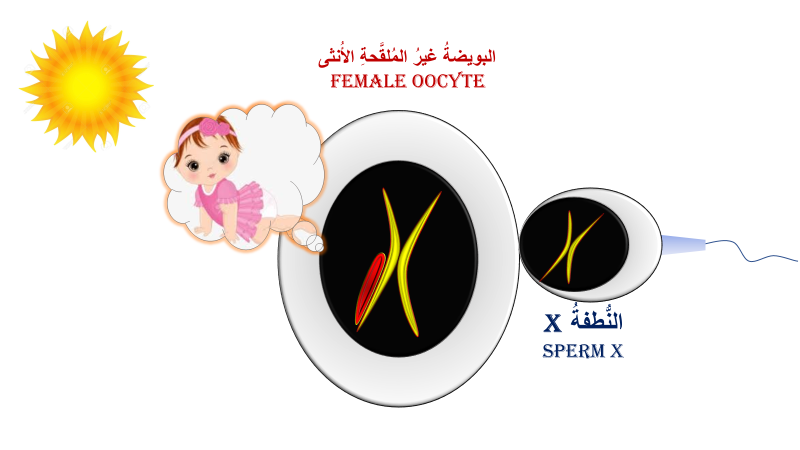 الشَّكل (4- أ)
البويضةُ غيرُ المُلقَّحةِ الأنثى لا يمكنُ أنْ تُعطيَ إلَّا جنيناً أنثى
اجتماعُ النِّطفةِ الأنثى الـ Sperm X والبويضةِ غيرِ المُلقَّحةِ الأنثى يُعطي بيضةً مُلقَّحةً أنثى الـ Female Ovum. 
هيَ بيضةٌ عيوشٌ قابلةٌ للحياةِ. ستعطي جنيناً أنثى.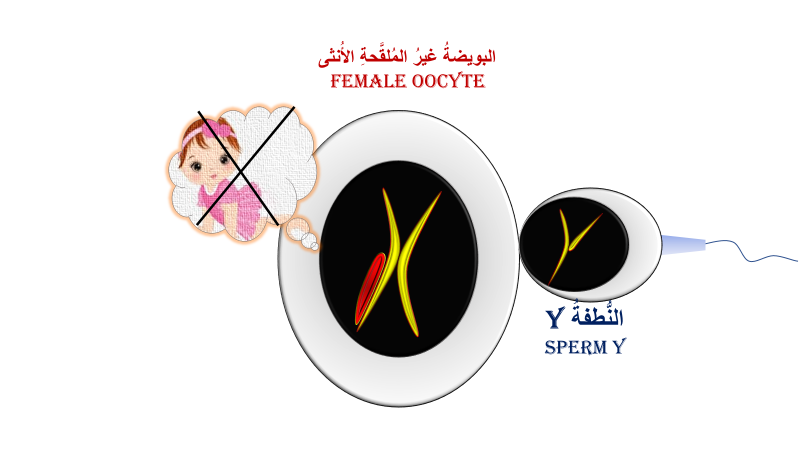 
الشَّكل (4- ب)
البويضةُ غيرُ المُلقَّحةِ الأنثى لا يمكنُ أنْ تُعطيَ إلَّا جنيناً أنثى
حدثَ وأنْ أُلقحتْ بنطفةٍ ذكرِ الـ Sperm Y،
أُجهضَ المشروعُ وسقطتِ البويضةُ المُلقَّحةُ الـ Ovum سريعاً أم بعدَ عددٍ مِنَ الانقساماتِ الخلويَّة، لا فرقَ.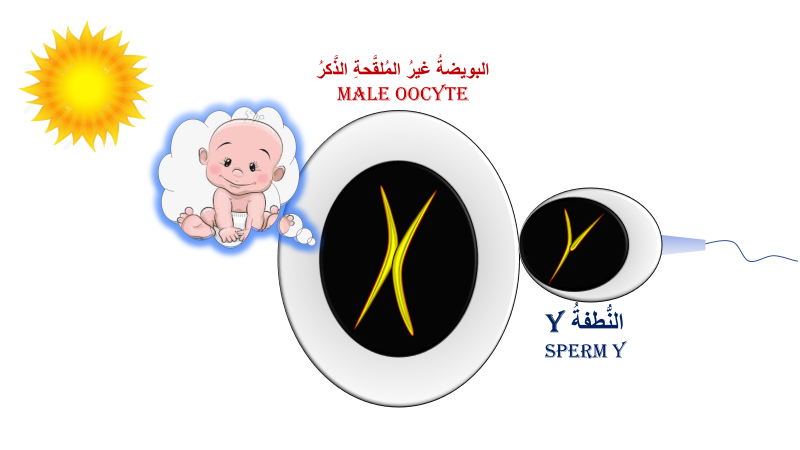 الشَّكل (5- أ)
البويضةُ غيرُ المُلقَّحةِ الذَّكرُ لا يمكنُ لها أنْ تعطيَ إلَّا جنيناً ذكراً
التقتِ النُّطفةُ الذَّكرُ الـ Sperm Y معَ البويضةِ غيرِ المُلقَّحةِ الذَّكرِ،
اكتملَ النَّصيبُ واكتحلتْ عينُ أيَّامنا بنورِ القادمِ الذَّكر.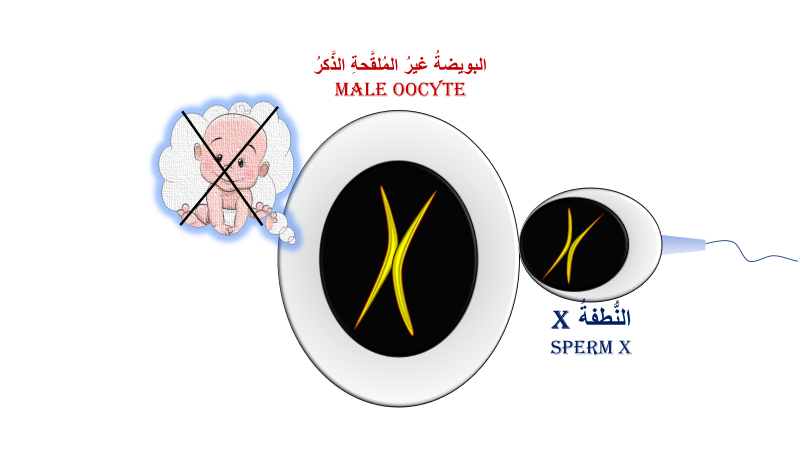 الشَّكل (5- ب)
البويضةُ غيرُ المُلقَّحةِ الذَّكرُ لا يمكنُ لها أنْ تعطيَ إلَّا جنيناً ذكراً
صادفَ واجتمعتِ النُّطفةُ الأنثى الـ Sperm X معَ البويضةِ غيرِ المُلقَّحةِ الذَّكرِ،
أيْ خالفتِ النُّطفةُ جنسَ البويضةِ، سقطتْ كأنَّها ما كانتْ وكأنَّهُ لمْ يكنْ.تصنيعُ إبهام اليد باستخدام الإصبع الثَّانيةِ للقدم 
Thumb Reconstruction Using Microvascular Second Toe to Thumb Transferأذيَّاتُ العصبونِ المُحرِّكِ العلويِّ، الفيزيولوجيا المرضيَّةُ للأعراضِ والعلاماتِ السَّريريَّةِ
Upper Motor Neuron Injuries, Pathophysiology of Symptomatologyفي الأذيَّاتِ الرَّضِّيَّةِ للنُّخاعِ الشَّوكيِّ، خبايا الكيسِ السُّحائيِّ.. كثيرُها طيِّعٌ وقليلُها عصيٌّ على الإصلاحِ الجراحيِّ Surgical Treatments of Traumatic Injuries of the Spineمقاربةُ العصبِ الوركيِّ جراحيَّاً في النَّاحيةِ الإليويَّة..  المدخلُ عبرَ أليافِ العضلةِ الإليويَّةِ العظمى مقابلَ المدخلِ التَّقليديِّ Trans- Gluteal Approach of Sciatic Nerve vs. The Traditional Approachesالنقل العصبيّ، بين مفهوم قاصر وجديد حاضر
The Neural Conduction.. Personal View vs. International Viewفي النقل العصبي، موجاتُ الضَّغطِ العاملة Action Pressure Wavesفي النقل العصبي، كموناتُ العمل Action Potentialsوظيفةُ كموناتِ العمل والتيَّاراتِ الكهربائيَّةِ العاملةفي النقل العصبي، التيَّاراتُ الكهربائية العاملة Action Electrical Currents الأطوارُ الثَّلاثةُ للنقل العصبيِّالمستقبلات الحسيّة، عبقريّة الخلق وجمال المخلوقالنقل في المشابك العصبيّة The Neural Conduction in the Synapsesعقدة رانفييه، ضابطة الإيقاع The Node of Ranvier, The Equalizerوظائفُ عقدةِ رانفيه The Functions of Node of Ranvierوظائفُ عقدةِ رانفيه، الوظيفةُ الأولى في ضبطِ معايير الموجةِ العاملةِوظائفُ عقدةِ رانفيه، الوظيفةُ الثَّانية في ضبطِ مسار الموجةِ العاملةِوظائفُ عقدةِ رانفيه، الوظيفةُ الثَّالثةُ في توليدِ كموناتِ العملفي فقهِ الأعصابِ، الألم أولاً The Pain is Firstفي فقهِ الأعصابِ، الشَّكلُ الضَّرورة The Philosophy of Formتخطيطُ الأعصاب الكهربائيُّ، بينَ الحقيقيّ والمَوهومالصدمة النخاعيّة (مفهوم جديد) The Spinal Shock (Innovated Conception)أذيّات النخاع الشوكيّ، الأعراض والعلامات السريريّة، بحثٌ في آليات الحدوث The Spinal Injury, The Symptomatologyالرّمع Clonusاشتدادُ المنعكس الشوكي Hyperactive Hyperreflexiaاتِّساعُ باحةِ المنعكس الشوكي الاشتدادي Extended Reflex Sectorالاستجابة ثنائية الجانب للمنعكس الشوكي الاشتدادي Bilateral Responsesالاستجابةُ الحركيَّةُ العديدة للمنعكس الشوكي Multiple Motor Responsesالتنكّس الفاليري، يهاجم المحاور العصبيّة الحركيّة للعصب المحيطي.. ويعفّ عن محاوره الحسّيّة
Wallerian Degeneration, Attacks the Motor Axons of Injured Nerve and Conserves its Sensory Axonsالتَّنكُّسُ الفاليري، رؤيةٌ جديدةٌ Wallerian Degeneration (Innovated View)التَّجدُّدُ العصبيُّ، رؤيةٌ جديدةٌ Neural Regeneration (Innovated View)المنعكساتُ الشوكيَّةُ، المفاهيمُ القديمة Spinal Reflexes, Ancient Conceptionsالمنعكساتُ الشَّوكيَّةُ، تحديثُ المفاهيم Spinal Reflexes, Innovated Conceptionخُلقتِ المرأةُ من ضلع الرّجل، رائعةُ الإيحاء الفلسفيّ والمجازِ العلميّالمرأةُ تقرِّرُ جنسَ وليدها، والرّجل يدّعي!الرُّوحُ والنَّفسُ.. عَطيَّةُ خالقٍ وصَنيعةُ مخلوقٍخلقُ السَّماواتِ والأرضِ أكبرُ من خلقِ النَّاس.. في المرامي والدَلالاتتُفَّاحة آدم وضِلعُ آدمَ، وجهان لصورةِ الإنسان. حــــــــــوَّاءُ.. هذهسفينةُ نوح، طوق نجاة لا معراجَ خلاصالمصباح الكهربائي، بين التَّجريدِ والتَّنفيذ رحلة ألفِ عامهكذا تكلّم ابراهيمُ الخليل فقهُ الحضاراتِ، بين قوَّةِ الفكرِ وفكرِ القوَّةِالعِدَّةُ وعِلَّةُ الاختلاف بين مُطلَّقةٍ وأرملةٍ ذواتَي عفافتعدُّدُ الزَّوجاتِ وملكُ اليمين.. المنسوخُ الآجلُالثَّقبُ الأسودُ، وفرضيَّةُ النَّجمِ السَّاقطِجُسيمُ بار، مفتاحُ أحجيَّةِ الخلقِ صبيٌّ أم بنتٌ، الأمُّ تُقرِّرُ!القدمُ الهابطة، حالةٌ سريريَّةٌخلقُ حوَّاءَ من ضلعِ آدمَ، حقيقةٌ أم أسطورةٌ؟شللُ الضَّفيرةِ العضديَّةِ الولاديُّ Obstetrical Brachial Plexus Palsyالأذيَّاتُ الرَّضَّيَّةُ للأعصابِ المحيطيَّةِ (1) التَّشريحُ الوصفيُّ والوظيفيُّالأذيَّاتُ الرَّضَّيَّةُ للأعصابِ المحيطيَّةِ (2) تقييمُ الأذيَّةِ العصبيَّةِالأذيَّاتُ الرَّضَّيَّةُ للأعصابِ المحيطيَّةِ (3) التَّدبيرُ والإصلاحُ الجراحيُّالأذيَّاتُ الرَّضَّيَّةُ للأعصابِ المحيطيَّةِ (4) تصنيفُ الأذيَّةِ العصبيَّةِقوسُ العضلةِ الكابَّةِ المُدوَّرةِ Pronator Teres Muscle Arcadeشبيهُ رباطِ Struthers... Struthers- like Ligamentعمليَّاتُ النَّقلِ الوتريِّ في تدبير شللِ العصبِ الكعبريِّ Tendon Transfers for Radial Palsyمن يُقرِّرُ جنسَ الوليد (مُختصرٌ)ثالوثُ الذَّكاءِ.. زادُ مسافرٍ! الذَّكاءُ الفطريُّ، الإنسانيُّ، والاصطناعيُّ.. بحثٌ في الصِّفاتِ والمآلاتِالمعادلاتُ الصِّفريَّةُ.. الحداثةُ، مالها وما عليهامتلازمة العصب بين العظام الخلفي Posterior Interosseous Nerve Syndrome المُنعكسِ الشَّوكيُّ، فيزيولوجيا جديدةٌ Spinal Reflex, Innovated Physiology المُنعكسِ الشَّوكيُّ الاشتداديُّ، في الفيزيولوجيا المرضيَّة Hyperreflex, Innovated Pathophysiology المُنعكسِ الشَّوكيُّ الاشتداديُّ (1)، الفيزيولوجيا المرضيَّة لقوَّةِ المنعكس Hyperreflexia, Pathophysiology of Hyperactive Hyperreflex المُنعكسِ الشَّوكيُّ الاشتداديُّ (2)، الفيزيولوجيا المرضيَّة للاستجابةِ ثنائيَّةِ الجانبِ للمنعكس Hyperreflexia, Pathophysiology of Bilateral- Response Hyperreflexالمُنعكسُ الشَّوكيُّ الاشتداديُّ (3)، الفيزيولوجيا المرضيَّةُ لاتِّساعِ ساحةِ العمل Extended Hyperreflex, Pathophysiologyالمُنعكسُ الشَّوكيُّ الاشتداديُّ (4)، الفيزيولوجيا المرضيَّةُ للمنعكسِ عديدِ الإستجابةِ الحركيَّةِ Hyperreflexia, Pathophysiology of Multi-Response hyperreflexالرَّمع (1)، الفرضيَّةُ الأولى في الفيزيولوجيا المرضيَّةِالرَّمع (2)، الفرضيَّةُ الثَّانية في الفيزيولوجيا المرضيَّةِخلقُ آدمَ وخلقُ حوَّاءَ، ومن ضلعِه كانت حوَّاءُ Adam & Eve, Adam's Ribجسيمُ بار، الشَّاهدُ والبصيرةُ Barr Body, The Witnessجدليَّةُ المعنى واللَّامعنىالتَّدبيرُ الجراحيُّ لليدِ المخلبيَّة Surgical Treatment of Claw Hand (Brand Operation)الانقسامُ الخلويُّ المُتساوي الـ Mitosisالمادَّةُ الصِّبغيَّة، الصِّبغيُّ، الجسمُ الصِّبغيُّ الـ Chromatin, Chromatid, Chromosomeالمُتمِّماتُ الغذائيَّةُ الـ Nutritional Supplements، هل هي حقَّاً مفيدةٌ لأجسامنا؟الانقسام الخلويُّ المُنصِّف الـ Meiosisفيتامين د Vitamin D، ضمانةُ الشَّبابِ الدَّائمفيتامين ب6 Vitamin B6، قليلُهُ مفيدٌ.. وكثيرُهُ ضارٌّ جدَّاًوَالمهنةُ.. شهيدٌ، من قصصِ البطولةِ والفداءالثَّقبُ الأسودُ والنَّجمُ الَّذي هوىخلقُ السَّماواتِ والأرضِ، فرضيَّةُ الكونِ السَّديميِّ المُتَّصلِالجواري الكُنَّسُ الـ Circulating Sweepersعندما ينفصِمُ المجتمعُ.. لمن تتجمَّلين هيفاءُ؟التَّصنيعُ الذَّاتي لمفصلِ المرفقِ Elbow Auto- Arthroplastyالطُّوفانُ الأخيرُ، طوفانُ بلا سفينةِكَشْفُ المَستُورِ.. مَعَ الاسمِ تَكونُ البِدَايةُ، فتَكونُ الهَويَّةُ خَاتِمةَ الحِكايةِمُجتمعُ الإنسان! اجتماعُ فطرة، أمِ اجتماعُ ضرورة، أم اِجتماعُ مصلحةٍ؟عظمُ الصَّخرةِ الهوائيُّ Pneumatic Petrousخلعٌ ولاديٌّ ثُنائيُّ الجانبِ للعصبِ الزَّنديِّ Congenital Bilateral Ulnar Nerve Dislocationحقيقتان لا تقبلُ بهُنَّ حوَّاءُإنتاجُ البُويضاتِ غيرِ المُلقَّحات الـ Oocytogenesisإنتاجُ النِّطافِ الـ Spermatogenesisأمُّ البنات، حقيقةٌ هيَ أمْ هيَ محضُ تُرَّهات؟!أمُّ البنين! حقيقةٌ لطالما ظَننتُها من هفواتِ الأوَّلينغّلّبةُ البنات، حوَّاءُ هذهِ تلِدُ كثيرَ بناتٍ وقليلَ بنينغَلَبَةُ البنين، حوَّاءُ هذهِ تلِدُ كثيرَ بنينَ وقليلَ بناتولا أنفي عنها العدلَ أحياناً! حوَّاءُ هذه يكافئُ عديدُ بنيها عديدَ بُنيَّاتِهاالمغنيزيوم بانٍ للعظامِ! يدعمُ وظيفةَ الكالسيوم، ولا يطيقُ مشاركتَهلآدمَ فعلُ التَّمكين، ولحوَّاءَ حفظُ التَّكوين!هَذَيانُ المفاهيم (1): هَذَيانُ الاقتصادالمغنيزيوم (2)، معلوماتٌ لا غنى عنهامُعالجةُ تناذرِ العضلةِ الكمثريَّةِ بحقنِ الكورتيزون (مقاربةٌ شخصيَّةٌ)
Piriformis Muscle Injection (Personal Approach)مُعالجةُ تناذرِ العضلةِ الكمثريَّةِ بحقنِ الكورتيزون (مقاربةٌ شخصيَّةٌ)( عرضٌ موسَّعٌ)
Piriformis Muscle Injection (Personal Approach)فيروسُ كورونا المُستجدُّ.. من بعدِ السُّلوكِ، عينُهُ على الصِّفاتِهَذَيانُ المفاهيم (2): هَذَيانُ اللَّيلِ والنَّهاركادَتِ المَرأةُ أنْ تَلِدَ أخاهَا، قولٌ صَحيحٌ لكنْ بنكهَةٍ عَربيَّةمتلازمةُ التَّعبِ المزمن Fibromyalgiaطفلُ الأنبوبِ، ليسَ أفضلَ المُمكنِالحُروبُ العبثيَّةُ.. عَذابٌ دائمٌ أمْ اِمتحانٌ مُستدامٌ؟العَقلُ القيَّاسُ وَالعَقلُ المُجرِّدُ.. في القِياسِ قصُورٌ، وَفي التَّجريدِ وصُولٌالذِّئبُ المُنفردُ، حينَ يُصبحُ التَّوحُّدُ مَفازةً لا محضَ قَرارٍ!علاجُ الإصبع القافزة الـ Trigger Finger بحقنِ الكورتيزون موضعيَّاًوحشُ فرانكنشتاين الجديدُ.. القديمُ نكبَ الأرضَ وما يزالُ، وأمَّا الجديدُ فمنكوبُهُ أنتَ أساساً أيُّها الإنسان!اليدُ المخلبيَّةُ، الإصلاحُ الجراحيُّ (عمليَّةُ براند) Claw Hand (Brand Operation)سعاةُ بريدٍ حقيقيُّون.. لا هواةُ ترحالٍ وهجرةٍ فيروسُ كورُونَا المُستَجِدُّ (كوفيد -19): منْ بَعدِ السُّلوكِ، عَينُهُ عَلى الصِّفاتِعلامة هوفمان Hoffman Signالأُسْطورَةُ الحَقِيقَةُ الهَرِمَةُ.. شمشونُ الحكايةُ، وسيزيفُ الإنسانُالتَّنكُّسُ الفاليري التَّالي للأذيَّةِ العصبيَّةِ، وعمليَّةُ التَّجدُّدِ العصبيِّالتَّصلُّبُ اللُّويحيُّ المُتعدِّدُ: العلاقةُ السَّببيَّةُ، بين التَّيَّارِ الغلفانيِّ والتَّصلُّبِ اللُّويحيِّ المُتعدِّد؟الورمُ الوعائيُّ في الكبدِ: الاستئصالُ الجراحيُّ الإسعافيُّ لورمٍ وعائيٍّ كبديٍّ عرطلٍ بسببِ نزفٍ داخلَ كتلةِ الورممُتلازمةُ العضلةِ الكابَّةِ المدوَّرة Pronator Teres Muscle Syndromeأذيَّاتُ ذيلِ الفرسِ الرَّضِّيَّةُ، مقاربةٌ جراحيَّةٌ جديدةٌ
Traumatic Injuries of Cauda Equina, New Surgical Approach الشَّللُ الرُّباعيُّ.. موجباتُ وأهدافُ العلاجِ الجراحيِّ.. التَّطوُّراتُ التَّاليةُ للجراحة- مقارنةٌ سريريَّةٌ وشعاعيَّةٌتضاعفُ اليدِ والزِّندِ Ulnar Dimelia or Mirror Handمُتلازمةُ نفقِ الرِّسغِ تنهي التزامَها بقطعٍ تامٍّ للعصبِ المتوسِّطورمُ شوان في العصبِ الظَّنبوبيِّ الـ Tibial Nerve Schwannomaورمُ شوان أمامَ العجُز    Presacral Schwannomaميلانوما جلديَّةٌ خبيثةٌ Malignant Melanomaضمورُ إليةِ اليدِ بالجهتين، غيابٌ خلقيٌّ معزولٌ ثنائيُّ الجانب Congenital Thenar Hypoplasiaمُتلازمةُ الرَّأسِ الطَّويلِ للعضلةِ ذاتِ الرَّأسين الفخذيَّةِ The Syndrome of the Long Head of Biceps Femorisمرضيَّاتُ الوترِ البعيدِ للعضلةِ ثنائيَّةِ الرُّؤوسِ العضديَّةِ Pathologies of Distal Tendon of Biceps Brachii Muscleحثلٌ ودِّيٌّ انعكاسيٌّ Algodystrophy Syndrome تميَّزَ بظهورِ حلقةٍ جلديَّةٍ خانقةٍ عندَ الحدودِ القريبةِ للوذمةِ الجلديَّةِتصنيعُ الفكِّ السُّفليِّ باستخدامِ الشَّريحةِ الشَّظويَّةِ الحُرَّةMandible Reconstruction Using Free Fibula Flapانسدادُ الشَّريانِ الكعبريِّ الحادِّ غيرِ الرَّضِّيِّ (داءُ بيرغر)إصابةٌ سِلِّيَّةٌ معزولةٌ في العقدِ اللَّمفيَّةِ الإبطيَّةِ Isolated Axillary Tuberculous Lymphadenitisالشَّريحةُ الشَّظويَّةُ المُوعَّاةُ في تعويضِ الضَّياعاتِ العظميَّةِ المُختلطةِ بذاتِ العظمِ والنَّقيِّ 
Free Fibula Flap for Bone Lost Complicated with Recalcitrant Osteomyelitis الشَّريحةُ الحُرَّةُ جانبُ الكتفِ في تعويضِ ضَياعٍ جلديٍّ هامٍّ في السَّاعدِالأذيَّاتُ الرَّضيَّةُ للضَّفيرةِ العضديَّةِ Injuries of Brachial Plexus أذيَّةُ أوتارِ الكفَّةِ المُدوِّرةِ Rotator Cuff Injuryكيسةُ القناةِ الجامعةِ Choledochal Cystآفاتُ الثَّدي ما حولَ سنِّ اليأسِ.. نحوَ مُقاربةٍ أكثرَ حزماً Peri- Menopause Breast Problemsتقييمُ آفاتِ الثَّدي الشَّائعةِ Evaluation of Breast Problemsآفاتُ الثَّدي ما حولَ سنِّ اليأسِ.. نحوَ مُقاربةٍ أكثرَ حسماً Peri- Menopause Breast Problemsتدبيرُ آلامِ الكتفِ: الحقنُ تحتَ الأخرمِ Subacromial Injectionمجمعُ البحرينِ.. برزخٌ ما بينَ حَياتينما بعدَ الموتِ وما قبلَ المَساقِ.. فإمَّا مَسخٌ.. وإمَّا انعتاقٌ!تدبيرُ التهابِ اللُّفافةِ الأخمصيَّةِ المُزمنِ بحقنُ الكورتيزون Plantar Fasciitis, Cortisone Injectionحقن الكيسةِ المصليَّةِ الصَّدريَّةِ- لوحِ الكتفِ بالكورتيزون 
Scapulo-Thoracic Bursitis, Cortisone Injectionفيتامين ب 12.. مُختصرٌ مُفيدٌ Vitamin B12الورمُ العظميُّ العظمانيُّ (العظمومُ العظمانيُّ) Osteoid Osteoma(1) قصرُ أمشاطِ اليدِ: Brachymetacarpia قصرٌ ثنائيُّ الجانبِ ومتناظرٌ للأصابعِ الثلاثةِ الزِّنديَّةِ(2) قصرُ أمشاطِ اليدِ: Brachymetacarpia قصرٌ ثنائيُّ الجانبِ ومتناظرٌ للأصابعِ الثلاثةِ الزِّنديَّةِالكتفُ المُتجمِّدة، حقنُ الكورتيزون داخلَ مفصلِ الكتف Frozen Shoulder, Intraarticular Cortisone Injectionمرفق التنس، حقن الكورتيزون Tennis Elbow, Cortisone injectionألمُ المفصلِ العجزيِّ الحرقفيّ: حقنُ الكورتيزون Sacro-Iliac Joint Pain, Cortisone Injectionاستئصالُ الكيسةِ المعصميَّةِ، السَّهلُ المُمتَنِعِ Ganglion Cyst Removal (Ganglionectomy)قوسُ العضلةِ قابضة الأصابع السّطحيّة (FDS Arc) التَّشريحُ الجراحيُّ للعصبِ المُتوسِّطِ في السَّاعدِ Median Nerve Surgical Anatomyما قولُ العلمِ في اختلافِ العدَّةِ ما بينَ المُطلَّقةِ والأرملة؟عمليَّةُ النَّقلِ الوتريِّ لاستعادةِ حركةِ الكتفِ Tendon Transfer to Restore Shoulder Movementبفضلكِ آدمُ! استمرَّ هذا الإنسانُ.. تمكَّنَ.. تكيَّفَ.. وكانَ عروقاً متباينةًالمِبيضانِ في رِكنٍ مَكينٍ.. والخِصيتانِ في كِيسٍ مَهينٍ
بحثٌ في الأسبابِ.. بحثٌ في وظيفةِ الشَّكلِتدبيرُ آلامِ الرَّقبةِ (1) استعادةُ الانحناءِ الرَّقبيِّ الطَّبيعيِّ (القعسُ الرَّقبيُّ) Neck Pain Treatment
Restoring Cervical Lordosisنقلُ قِطعةٍ منَ العضلةِ الرَّشيقةِ لاستعادةِ الابتسامةِ بعدَ شلل الوجهِ Segmental Gracilis Muscle Transfer for Smileأذيَّةُ الأعصابِ المحيطيَّةِ: معلوماتٌ لا غنى عنها لكلِّ العاملينَ عليها peripheral nerves injurieتدرُّنُ الفقراتِ.. خراجُ بوت Spine TB.. Pott's Diseaseالأطوارُ الثَّلاثةُ للنَّقلِ العصبيِّ.. رؤيةٌ جديدةٌأرجوزةُ الأزَلِقالَ الإمامُ.. كمْ هوَ جميلٌ فيكمُ الصَّمتُ يا بشرُصِناعةُ اللَّاوَعِيأَزمةُ مُثقَّفٍ.. أَضاعَ الهويَّةَ تحتَ مَركومٍ من مَقروءٍ ومَسموعٍتُفَّاحةُ آدمَ وضِلعُ آدمَ.. وَجهان لصورةِ الإنسان